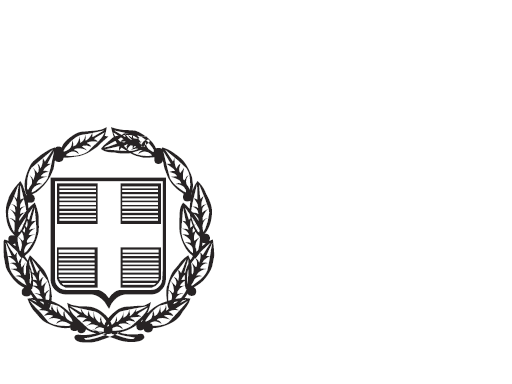   ΠΡΟΜΗΘΕΙΑ ΑΝΑΛΩΣΙΜΩΝ  ΠΡΟΫΠΟΛΟΓΙΣΜΟΣ:  2.461,68 ΕΥΡΩ ΜΕ ΦΠΑΠΕΡΙΕΧΟΜΕΝΑ:ΤΕΧΝΙΚΗ ΕΚΘΕΣΗΠΡΟΥΠΟΛΟΓΙΣΜΟΣΤΕΧΝΙΚΗ ΠΕΡΙΓΡΑΦΗ                                         ΤΕΧΝΙΚΗ  ΕΚΘΕΣΗ	Με τη μελέτη αυτή προβλέπεται η προμήθεια αναλωσίμων υλικών τα οποία χρησιμοποιούνται από το Τμήμα Συντήρησης Πρασίνου για την εκτέλεση των απαραίτητων εργασιών που απορρέουν από τις αρμοδιότητες του.	 Τα προς προμήθεια υλικά περιγράφονται αναλυτικά στη τεχνική περιγραφή που συνοδεύει την παρούσα μελέτη, αφορούν σε, ψηφίδες, επαναφορτιζόμενες μπαταρίες, πελλετ ξύλου, σκούπες.	Για την εκτέλεση της προμήθειας υπάρχει πίστωση 2.463,93 σε βάρος του ΚΑ 35-6699.001.	Ο προϋπολογισμός της προμήθειας των υλικών κατά τη μελέτη ανέρχεται στο ποσό των 2.461,68€ συμπεριλαμβανομένου του ανάλογου ΦΠΑ.	Η προμήθεια των υλικών θα γίνει με βάση τη χαμηλότερη τιμή ανά είδος εφόσον τα προσφερόμενα είδη πληρούν τις απαιτήσεις της μελέτης και πρόκειται να εκτελεστεί σύμφωνα με τις ισχύουσες διατάξεις.   ΧΙΟΣ       18- 10 -2022                                               ΧΙΟΣ         18 -10-2022    Η ΣΥΝΤΑΞΑΣ                                                  ΘΕΩΡΗΘΗΚΕ                                                                     Ο ΠΡΟΙΣΤΑΜΕΝΟΣ Δ/ΝΣΗΣ                                                                ΠΕΡΙΒΑΛΛΟΝΤΟΣ ΚΑΙ ΠΡΑΣΙΝΟΥ  ΛΑΓΟΥΔΗ ΔΗΜΗΤΡΑ                              ΕΝΔΕΙΚΤΙΚΟΣ ΠΡΟΥΠΟΛΟΓΙΣΜΟΣΧΙΟΣ             18 -10-2022                                              ΧΙΟΣ         18 -10-2022    Η ΣΥΝΤΑΞΑΣ                                                                 ΘΕΩΡΗΘΗΚΕ                                                                                   Ο ΠΡΟΙΣΤΑΜΕΝΟΣ Δ/ΝΣΗΣ                                                                              ΠΕΡΙΒΑΛΛΟΝΤΟΣ ΚΑΙ ΠΡΑΣΙΝΟΥ     ΛΑΓΟΥΔΗ ΔΗΜΗΤΡΑ                                            ΓΚΙΟΥΒΕΤΣΗΣ ΓΙΩΡΓΟΣ     ΤΕΧΝΙΚΗ ΠΕΡΙΓΡΑΦΗΤα προς προμήθεια αναλώσιμα υλικά αφορούν:Επαναφορτιζόμενη μπαταρία Husqvarna BLi200 για τον ηλεκτρικό αραιωτή χλοοτάπητα Husqvarna S138i. Τάση 36V, Βάρος 1,31kg, Χωρητικότητα 5Ah, Τύπος μπαταρίας Li- Ion. Ψηφίδα κόκκινη διαστάσεων 10-15mm. Σχήμα ακανόνιστο. Συσκευασία Big BagΨηφίδα πράσινη διαστάσεων 10-15mm. Σχήμα ακανόνιστο. Συσκευασία Big BagΠέλλετ ξύλου. Με θερμογόνο δύναμη 5ΚWh/kg. Υγρασία <10%. Επίπεδα στάχτης <0,4%. Πυκνότητα 600 Κg/m3. Συμπίεση 0,98 kg / dm3. Συσκευασία σακια 15 κιλώνΓαρμπίλι ψιλό χαλίκι για την διακόσμηση παρτεριών (κήπων) σε συσκευασία big bagΣκούπα χόρτου με κοντάρι πρέσσας  Χιος      18-10 -2022                                         Χίος           18 -10-2022    Η ΣΥΝΤΑΞΑΣ                                                  ΘΕΩΡΗΘΗΚΕ                                                                     Ο ΠΡΟΙΣΤΑΜΕΝΟΣ Δ/ΝΣΗΣ                                                                 ΠΕΡΙΒΑΛΛΟΝΤΟΣ ΚΑΙ ΠΡΑΣΙΝΟΥ                                     ΛΑΓΟΥΔΗ ΔΗΜΗΤΡΑ                               ΓΚΙΟΥΒΕΤΣΗΣ ΓΙΩΡΓΟΣ     ΕΛΛΗΝΙΚΗ ΔΗΜΟΚΡΑΤΙΑΔΗΜΟΣ    ΧΙΟΥ                                                                       ΔΙΕΥΘΥΝΣΗ ΠΕΡΙΒΑΛΛΟΝΤΟΣ & ΠΡΑΣΙΝΟΥ                                                             ΜΕΛΕΤΗ ΕΛΛΗΝΙΚΗ ΔΗΜΟΚΡΑΤΙΑ                                        ΠΡΟΜΗΘΕΙΑ: ΑΝΑΛΩΣΙΜΩΝΔΗΜΟΣ ΧΙΟΥ                                          ΔΙΕΥΘΥΝΣΗ ΠΕΡΙΒΑΛΛΟΝΤΟΣ &ΠΡΑΣΙΝΟΥΕΛΛΗΝΙΚΗ ΔΗΜΟΚΡΑΤΙΑ                                        ΠΡΟΜΗΘΕΙΑ: ΑΝΑΛΩΣΙΜΩΝΔΗΜΟΣ ΧΙΟΥ                                          ΔΙΕΥΘΥΝΣΗ ΠΕΡΙΒΑΛΛΟΝΤΟΣ &ΠΡΑΣΙΝΟΥα/αΠροϊόνΠοσότηταΤιμήμονάδος(χωρίςΦΠΑ)Ποσό €1Επαναφορτιζόμενη μπαταρία Husqvarna BLi200 για τον ηλεκτρικό αραιωτή χλοοτάπητα Husqvarna S138i 2 ΤΕΜΑΧΙΑ280,00560,002Ψηφίδα κόκκινη διαστάσεων 10-15mm. Σχήμα ακανόνιστο. Συσκευασία Big Bag1,3 ΤΟΝΟΣ280,00364,003Ψηφίδα πράσινη διαστάσεων 10-15mm. Σχήμα ακανόνιστο. Συσκευασία Big Bag1,3 ΤΟΝΟΣ280,00364,004Πέλλετ ξύλου Με θερμογόνο δύναμη 5ΚWh/kg. Υγρασία <10%. Επίπεδα στάχτης <0,4%. Πυκνότητα 600 Κg/m3. Συμπίεση 0,98 kg / dm3. Συσκευασία σακια 15 κιλών1080 κιλά0,45    486,005Γαρμπίλι ψιλό χαλίκι για την διακόσμηση παρτεριών (κήπων) σε συσκευασία big bag7,5 κυβικά30€225,006Σκούπα χόρτου με κοντάρι πρέσσας 157,00105,00                                                    ΜΕΡΙΚΟ       ΣΥΝΟΛΟ                                                    ΜΕΡΙΚΟ       ΣΥΝΟΛΟ                                                    ΜΕΡΙΚΟ       ΣΥΝΟΛΟ                                                    ΜΕΡΙΚΟ       ΣΥΝΟΛΟ2.104,00                                                         Φ.Π.Α. 17%                                                         Φ.Π.Α. 17%                                                         Φ.Π.Α. 17%                                                         Φ.Π.Α. 17%357,68                                                 ΣΥΝΟΛΙΚΗ ΔΑΠΑΝΗ                                                 ΣΥΝΟΛΙΚΗ ΔΑΠΑΝΗ                                                 ΣΥΝΟΛΙΚΗ ΔΑΠΑΝΗ                                                 ΣΥΝΟΛΙΚΗ ΔΑΠΑΝΗ2.461,68ΕΛΛΗΝΙΚΗ ΔΗΜΟΚΡΑΤΙΑ                                    ΠΡΟΜΗΘΕΙΑ: ΑΝΑΛΩΣΙΜΩΝΔΗΜΟΣ ΧΙΟΥ                                          ΔΙΕΥΘΥΝΣΗ ΠΕΡΙΒΑΛΛΟΝΤΟΣ & ΠΡΑΣΙΝΟΥ